Offene Aufgabe: Internetrecherche Teil 1 - SuchmöglichkeitenBitte beschreiben Sie mit Hilfe der Wortwolke Suchmöglichkeiten und Probleme der Suche im Internet. 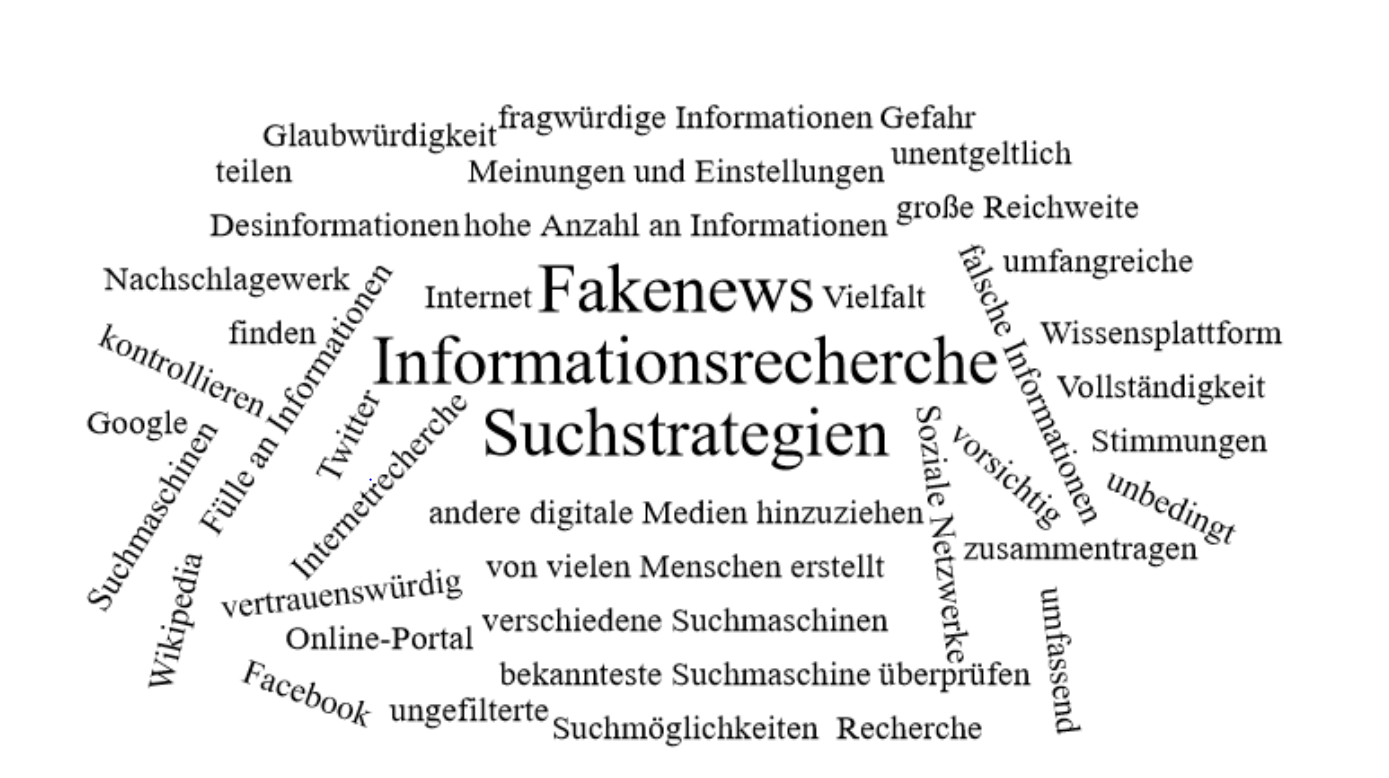 Welche Suchmöglichkeiten gibt es im Internet?
________________________________________________________________________________________________________________________________________________________________________________________________________________________________________________________________________________________________________________________________________________________________________________________________________________________________________________________________________
Was sollte man bei der Suche im Internet beachten?________________________________________________________________________________________________________________________________________________________________________________________________________________________________________________________________________________________________________________________________________________________________________________________________________________________________________________________________________________________________________________________________________________________________________________________________________________________________